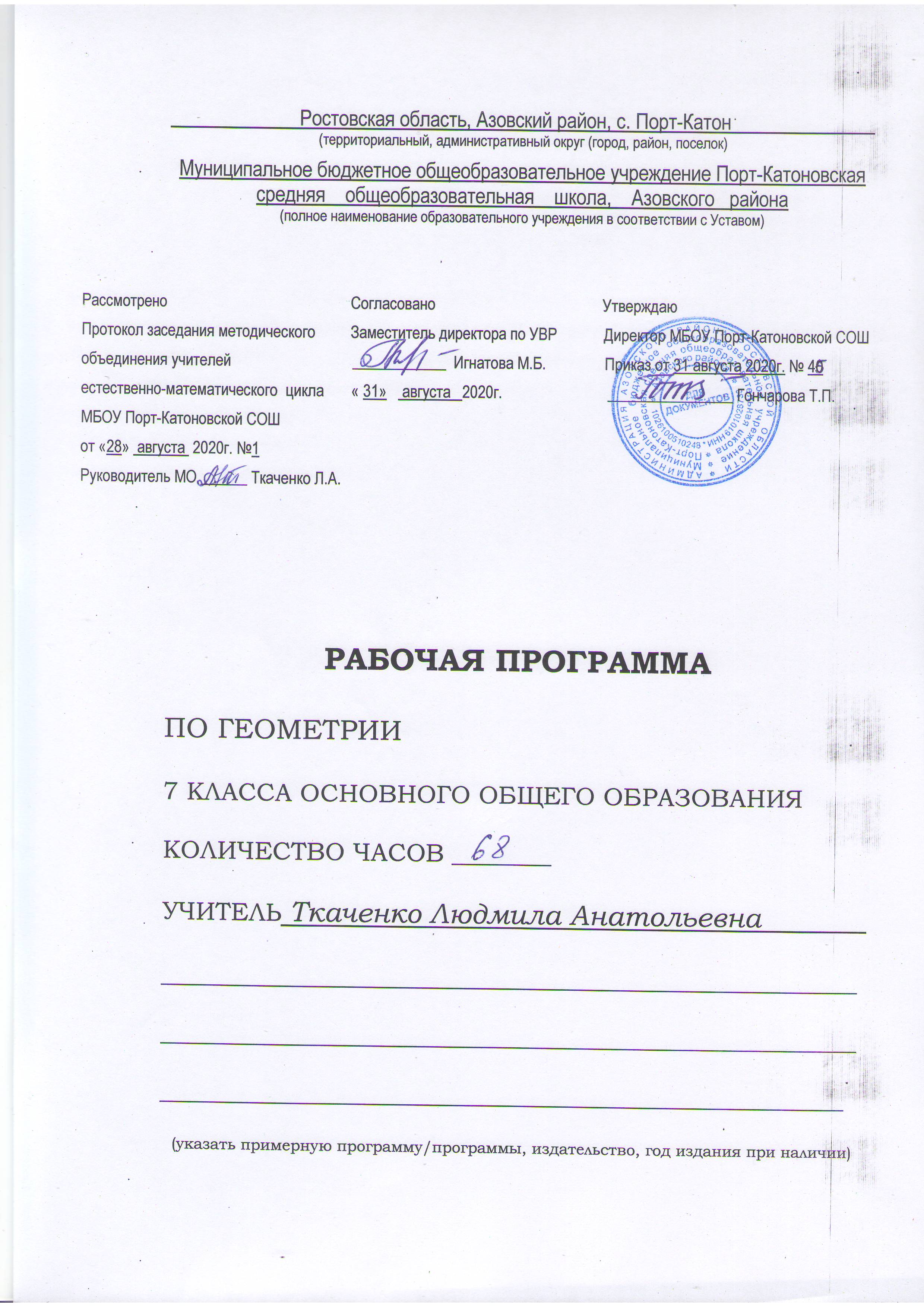 Рабочая программа курса геометрии 7 классаПояснительная запискаРабочая программа учебного курса «ГЕОМЕТРИЯ» для 7 класса составлена на основе: Федерального закона Российской Федерации от 29 декабря 2012 г. N 273-ФЗ «Об образовании в Российской Федерации»;Федерального  компонента государственного образовательного стандарта, утвержденного  Приказом Министерства образования РФ от 05. 03. 2004 года № 1089;Федерального базисного учебного план и примерных учебных планов (приказ МО РФ №1312 от 9.03.2004г.);Федерального перечня учебников, рекомендованных Министерством образования Российской Федерации к использованию в образовательном процессе в общеобразовательных учреждениях на 2020-2021 уч. год; Приказа Минобрнауки  России   от 31.12.2015  №1577 «О внесении изменений в федеральный государственный образовательный стандарт основного общего образования, утверждённый приказом Министерства образования и науки Российской Федерации от 17.12.2010  №1897».  Основной образовательной программы среднего общего образования МБОУ Порт-Катоновской СОШ Азовского района;Положения МБОУ Порт-Катоновской  СОШ Азовского района о составлении рабочей программы учебного курса; Примерных программ по математике (М.: Просвещение, 1994, 1996; М.: Дрофа, 2001-2007);Учебного плана МБОУ Порт-Катоновской СОШ на 2020-2021 учебный год;Годового календарного графика на 2020- 2021уч.год;Устава МБОУ Порт-Катоновской  СОШ Азовского района.МЕСТО ПРЕДМЕТА В УЧЕБНОМ ПЛАНЕСогласно учебному плану на изучение геометрии в 7 классе отводится 68 ч из расчета 2ч в неделю. В   соответствии с календарным графиком и расписанием уроков школы программа рассчитана на 68 часов, уплотнение материала выполняется за счёт уроков повторения. Праздничный день 23.02.Планируемые результаты освоения учебного курса	Изучение математики в основной школе даёт возможность обучающимся достичь следующих результатов развития:1) в личностном направлении: ответственного отношения к учению, заинтересованность в приобретении и расширении математических знаний и способов действий;  коммуникативной  компетентности в общении, в учебной, творческой и других видах деятельности по предмету, которая выражается в умении ясно, точно, грамотно излагать свои мысли в устной и письменной речи, вести конструктивный диалог, приводить примеры, а так же понимать и уважать позицию собеседника, достигать взаимопонимания, сотрудничать для достижения общих результатов;  представление об изучаемых математических понятиях и методах как важнейших средствах математического моделирования реальных процессов и явлений;  креативности (собственная аргументация, опровержения, постановка задач и др.)2) в метапредметном направлении: способность самостоятельно ставить цели учебной деятельности, планировать, осуществлять, контролировать и оценивать учебные действия в соответствии с поставленной задачей и условиями её выполнения;  умения находить необходимую информацию в различных источниках (в справочниках, литературе, Интернете), обрабатывать, хранить и передавать информацию в соответствии с познавательными или коммуникативными задачами; владения приёмами умственных действий: установления аналогий, классификации на основе самостоятельного выбора оснований и критериев, установления родовидовых и причинноследственных по аналогии;  умения организовывать совместную учебную деятельность с учителем и сверстниками: определять цели, распределять функции, взаимодействовать в группе, выдвигать гипотезы, находить решение проблемы, разрешать конфликты на основе согласования позиции и учёта интересов, аргументировать и отстаивать своё мнение.3) в предметном направлении: умение работать с математическим текстом, точно и грамотно выражать свои мысли в устной и письменной речи, применяя математическую терминологию и символику, использовать различные языки математики (словесный, символический, табличный);  умения использовать базовые понятия из основных разделов содержания (число, уравнение, неравенство и др.);  представление о числе и числовых системах от натуральных до дробных чисел; практических навыков выполнения устных, письменных, инструментальных вычислений, вычислительной культуры; приемов владения различными языками математики (словесный, символический) для иллюстрации, интерпретации, аргументации; умения применять изученные понятия, аппарат различных разделов курса к решению межпредметных задач и задач повседневной жизни.При обучении учащихся с ОВЗ главным является их коррекционно-развивающая направленность.Она включает:Подачу на каждый урок учебного материала малыми порциями;Максимальную развернутость и раздроблённость сложных понятий и действий; Замедленность обучения и частую повторяемость формулируемых действий;Предварение пропедевтикой изучения нового;Постоянную опору на чувственный опыт учащихся;Руководство действиями учащихся вплоть до совместного выполнения их учителем и учеником и др.Содержание обученияНачальные понятия и теоремы геометрии. Возникновение геометрии из практики. Геометрические фигуры и тела. Равенство в геометрии. Точка, прямая и плоскость. Понятие о геометрическом месте точек. Расстояние. Отрезок, луч. Ломаная. Угол. Прямой угол. Острые и тупые углы. Вертикальные и смежные углы. Биссектриса угла и её свойства. Параллельные и пересекающиеся прямые. Перпендикулярность прямых. Теоремы о параллельности и перпендикулярности прямых. Свойство серединного перпендикуляра к отрезку. Перпендикуляр и наклонная к прямой. Многоугольники. Треугольник. Прямоугольные, остроугольные и тупоугольные  треугольники. Высота, медиана, биссектриса. Равнобедренные и равносторонние треугольники; свойства и признаки равнобедренного треугольника. Признаки равенства треугольников. Неравенство треугольника. Сумма углов треугольника. Внешние углы треугольника. Зависимость между величинами сторон и углов треугольника.Измерение геометрических величин. Длина отрезка. Длина ломаной, периметр многоугольника. Расстояние от точки до прямой. Расстояние между параллельными прямыми. Величина угла. Градусная мера угла.Построения с помощью циркуля и линейки. Основные задачи на построение: деление отрезка пополам, построение перпендикуляра к прямой, построение угла, равного данному; построение биссектрисы; построение треугольника по трём элементам.Распределение учебных часов по разделам программыНачальные геометрические сведения - 10 часов.Треугольники - 17 часов.Параллельные прямые - 13 часов.Соотношения между сторонами и углами треугольника - 18 часов.Повторение - 9 часов.	В каждом из разделов уделяется внимание привитию навыков самостоятельной работы. 	На протяжении изучения материала предполагается закрепление и отработка основных умений и навыков, их совершенствование, а также систематизация  полученных ранее знаний, таким образом, решаются следующие задачи:введение терминологии и отработка её грамотного использования;развитие навыков изображения планиметрических фигур и простейших геометрических конфигураций;совершенствование навыков применения свойств геометрических фигур как опоры при решении задач;формирование умения доказывать равенство данных треугольников;отработка навыков решения простейших задач на построение с помощью циркуля и линейки;формирование умения доказывать параллельность прямых с использованием соответствующих признаков,  находить равные углы  при параллельных прямых,  что находит широкое применение  в дальнейшем курсе геометрии;расширение знаний учащихся о треугольниках.В ходе изучения материала планируется проведение  пяти контрольных работ по основным темам и одной итоговой контрольной работы.Почасовое тематическое планирование учебного материала	Итого:	68 ч.№ §ТемаКол-во часов§1§2§3§4§5§6Глава I. Начальные геометрические сведения( 10 часов)Прямая и отрезокЛуч и уголСравнение отрезков и угловИзмерение отрезковИзмерение угловПерпендикулярные прямыеРешение задачКонтрольная работа №111211211§1§2§3§4Глава II. Треугольники (17 часов)Первый признак равенства треугольниковМедианы, биссектрисы и высоты треугольникаВторой и третий признаки равенства треугольниковЗадачи на построениеРешение задачКонтрольная работа №2334331§1§2Глава III. Параллельные прямые (13 часов)Признаки параллельности двух прямыхАксиома параллельных прямыхРешение задачКонтрольная работа №34531§1§2§3§4Глава IV. Соотношения между сторонами и углами треугольника (18 часов)Сумма углов треугольникаСоотношения между сторонами и углами треугольникаКонтрольная работа №4Прямоугольные треугольникиПостроение треугольника по трём элементамРешение задачКонтрольная работа №52314441Повторение ( 9 часов)Начальные геометрические сведенияПризнаки равенства треугольников. Равнобедренный треугольник.Параллельные прямыеСоотношения между сторонами и углами треугольникаЗадачи на построениеРешение задачИтоговая контрольная работа111
1131